.Start dance after 1x8’s on vocals.SET 1: TOE STRUTS (2x) SIDE ROCK FWD, TOE STRUTS (2x) SIDE ROCK FWD	Note: Feel free to replace Toe Struts with Heel Struts!SET 2: FWD SHUFFLE, FWD MAMBO, BACK, DRAG, BACK TOGETHER, RUN RUNSET 3: CHARLESTON, ½R PIVOT TURN, FWD SHUFFLESET 4: ¼L PIVOT, CROSS SHUFFLE, BACK, SIDE, CROSS, HOLD(Variation to fit music: On walls 2 & 5, do Cross Shuffle on 7&8)	Start Again!Restart the dance after 8 counts on Wall 3 (facing 6:00) and Wall 6 (facing 12:00).Ending: At the end of Wall 8, you’ll be facing 6:00 with LF crossed over RF. Execute a ½R unwind to finish facing front.Note: Thanks to Adeline Chang for sending me this music.Contact: URL: www.hotlinerz.com - email: hotlinerz@gmail.com - contact: +60172826565A Little Talk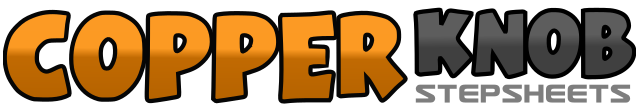 .......Count:32Wall:4Level:Improver.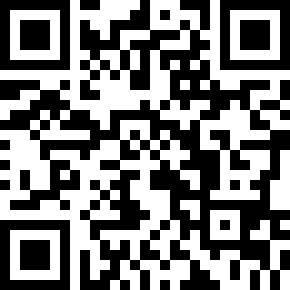 Choreographer:Jennifer Choo Sue Chin (MY) - October 2015Jennifer Choo Sue Chin (MY) - October 2015Jennifer Choo Sue Chin (MY) - October 2015Jennifer Choo Sue Chin (MY) - October 2015Jennifer Choo Sue Chin (MY) - October 2015.Music:Just a Little Talk With Jesus - Loretta Lynn : (CD: The Gospel Spirit)Just a Little Talk With Jesus - Loretta Lynn : (CD: The Gospel Spirit)Just a Little Talk With Jesus - Loretta Lynn : (CD: The Gospel Spirit)Just a Little Talk With Jesus - Loretta Lynn : (CD: The Gospel Spirit)Just a Little Talk With Jesus - Loretta Lynn : (CD: The Gospel Spirit)........1&2&Touch R toe to R, Step down on RF, Cross L toe over RF, Step down on LF	12:003&4Rock RF to R, Recover on LF, Step RF in front of LF	12:005&6&Touch L toe to L, Step down on LF, Cross R toe over LF, Step down on RF	12:007&8Rock LF to L, Recover on RF, Step LF in front of RF	12:001&2Step RF fwd, Close LF next to RF, Step RF fwd	12:003&4Rock LF fwd, Recover on RF, Step LF back	12:005-6RF take a big step back, Drag LF towards RF	12:007&8&Step LF back, Step RF next to LF, Step LF fwd, Step RF fwd	12:001-4Step LF fwd, Kick RF fwd, Step RF back, Touch LF back	12:005-6Step LF fwd, ½R Pivot shifting weight on RF	6:007&8Step LF fwd, Step RF next to LF, Step LF fwd	6:001-2Step RF fwd, ¼L pivot shifting weight on LF 	3:003&4Cross RF over LF, Step LF to L, Cross RF over LF	3:005-6Step back on LF,  Step RF to R	3:007-8Cross LF over RF, Hold	3:00